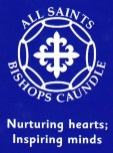 Afterschool Club – Booking FormAll Saints Primary School  are running a wide range of activities for afterschool clubs at your school. The clubs start at 3.30pm and finish at 4.30pm. Additional care is available from 4.30 onwards – please contact the school office to book. Each hourly session is £3 per childYou must book and paid for 24 hours in advance. Please tick all days that you would like your child/children to attendPlease complete form and return to school www.bishopscaundle.dorset.sch.ukAfterschool Club – Booking FormAll Saints Primary School  are running a wide range of activities for afterschool clubs at your school. The clubs start at 3.30pm and finish at 4.30pm. Additional care is available from 4.30 onwards – please contact the school office to book. Each hourly session is £3 per childYou must book and paid for 24 hours in advance. Please tick all days that you would like your child/children to attendPlease complete form and return to school www.bishopscaundle.dorset.sch.ukMondayTuesdayTuesdayWednesdayThursdayFridayDance CrewFootballFootballFitnessTennisBall Skills5th September6th September6th September7th September8th September9th September11th September12th September12th September14th September15th September16th September19th September20th September20th September21st September22nd September23rd September26th September27th September27th September28th September29th September30th September3rd October4th October4th October5th October6th October7th October10th October11th October11th October12th October13th October14th October16th October17th October17th October18th October19th October20th OctoberParent Signature:Print Name:Parent Signature:Print Name:I understand that if I book a place for my child and then my child does not attend, that I will still be required to pay the full fee.I understand that if I book a place for my child and then my child does not attend, that I will still be required to pay the full fee.I understand that if I book a place for my child and then my child does not attend, that I will still be required to pay the full fee.I understand that if I book a place for my child and then my child does not attend, that I will still be required to pay the full fee.Contact Number:Contact Number:Child’s Name(s):Child’s Name(s):Total CostTotal CostTick Payment OptionTick Payment OptionOn-Line                         Cash                          ChequeOn-Line                         Cash                          ChequeOn-Line                         Cash                          ChequeOn-Line                         Cash                          ChequePlease make All Saints aware of any dietary requirements.MondayTuesdayTuesdayWednesdayThursdayFridayDance CrewFootballFootballFitnessTennisBall Skills5th September6th September6th September7th September8th September9th September11th September12th September12th September14th September15th September16th September19th September20th September20th September21st September22nd September23rd September26th September27th September27th September28th September29th September30th September3rd October4th October4th October5th October6th October7th October10th October11th October11th October12th October13th October14th October16th October17th October17th October18th October19th October20th OctoberParent Signature:Print Name:Parent Signature:Print Name:I understand that if I book a place for my child and then my child does not attend, that I will still be required to pay the full fee.I understand that if I book a place for my child and then my child does not attend, that I will still be required to pay the full fee.I understand that if I book a place for my child and then my child does not attend, that I will still be required to pay the full fee.I understand that if I book a place for my child and then my child does not attend, that I will still be required to pay the full fee.Contact Number:Contact Number:Child’s Name(s):Child’s Name(s):Total CostTotal CostTick Payment OptionTick Payment OptionOn-Line                         Cash                          ChequeOn-Line                         Cash                          ChequeOn-Line                         Cash                          ChequeOn-Line                         Cash                          ChequePlease make All Saints aware of any dietary requirements.